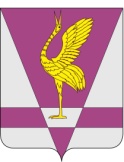 Руководствуясь пунктом 4 статьи 86 Бюджетного Кодекса Российской Федерации, Федеральными законами от 06.10.2003 № 131-ФЗ "Об общих принципах организации местного самоуправления в Российской Федерации" и от 07.02.20211 № 6-ФЗ «Об общих принципах организации и деятельности контрольно-счетных органов субъектов Российской Федерации и муниципальных образований», Постановлением Совета администрации края от 29.12.2007 № 512-п "О нормативах формирования расходов на оплату труда депутатов, выборных должностных лиц местного самоуправления, осуществляющих свои полномочия на постоянной основе, и муниципальных служащих", Уставом Ужурского района Красноярского края, Ужурский районный Совет депутатов РЕШИЛ:1. Внести в приложение к Решению Ужурского районного Совета депутатов от 29.09.2021 № 13-77р «Об утверждении Положения об оплате труда выборных должностных лиц, осуществляющих свои полномочия на постоянной основе и лиц, замещающих иные муниципальные должности» следующие изменения:1.1 Пункт 2 статьи 5 Положения изложить в следующей редакции:«2. Предельный размер фонда оплаты труда состоит из:предельного размера фонда оплаты труда главы муниципального образования, который формируется из расчета 12-кратного среднемесячного предельного размера денежного вознаграждения и 12-кратного среднемесячного предельного размера денежного поощрения главы муниципального образования с учетом средств на выплату районного коэффициента, процентной надбавки к заработной плате за стаж работы в районах Крайнего Севера, в приравненных к ним местностях и иных местностях края с особыми климатическими условиями;предельного размера фонда оплаты труда (за исключением главы муниципального образования), который формируется из расчета среднемесячного базового должностного оклада и количества должностных окладов, предусматриваемых при расчете предельного размера фонда оплаты труда с учетом средств на выплату районного коэффициента, процентной надбавки к заработной плате за стаж работы в районах Крайнего Севера, в приравненных к ним местностях и иных местностях края с особыми климатическими условиями».1.2 Пункт 4 статьи 5 Положения исключить.2. Настоящее решение вступает в силу в день, следующий за днем его официального опубликования в газете «Сибирский хлебороб».КРАСНОЯРСКИЙ КРАЙУЖУРСКИЙ РАЙОННЫЙ СОВЕТДЕПУТАТОВРЕШЕНИЕКРАСНОЯРСКИЙ КРАЙУЖУРСКИЙ РАЙОННЫЙ СОВЕТДЕПУТАТОВРЕШЕНИЕКРАСНОЯРСКИЙ КРАЙУЖУРСКИЙ РАЙОННЫЙ СОВЕТДЕПУТАТОВРЕШЕНИЕ31.05.2022г. Ужур№ 23-146рО внесении изменений в решение Ужурского районного Совета депутатов от 29.09.2021 № 13-77р «Об утверждении Положения об оплате труда выборных должностных лиц, осуществляющих свои полномочия на постоянной основе и лиц, замещающих иные муниципальные должности»О внесении изменений в решение Ужурского районного Совета депутатов от 29.09.2021 № 13-77р «Об утверждении Положения об оплате труда выборных должностных лиц, осуществляющих свои полномочия на постоянной основе и лиц, замещающих иные муниципальные должности»О внесении изменений в решение Ужурского районного Совета депутатов от 29.09.2021 № 13-77р «Об утверждении Положения об оплате труда выборных должностных лиц, осуществляющих свои полномочия на постоянной основе и лиц, замещающих иные муниципальные должности»Председатель Ужурского районного Совета депутатов_______________ (А.С.Агламзянов)Глава Ужурского района _______________ (К.Н. Зарецкий)